Οι εξετάσεις όλων των μαθημάτων θα γίνουν εξ αποστάσεωςΚατά τη διάρκεια των εξετάσεων μέσω ECLASS θα υπάρχει ταυτόχρονη σύνδεση με το διδάσκοντα στην ομάδα του μαθήματος μέσω MSTEAMS για αντιμετώπιση πιθανών προβλημάτωνΠερισσότερες λεπτομέρειες για τη διαδικασία εξέτασης κάθε μαθήματος θα υπάρξουν με ανακοίνωση του εισηγητή.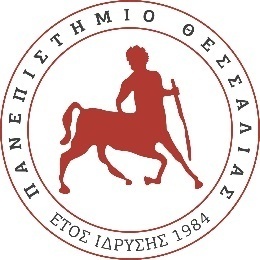 ΠΡΟΓΡΑΜΜΑ ΕΞΕΤΑΣΤΙΚΗΣ- ΦΕΒΡΟΥΑΡΙΟΣ 2021ΤΜΗΜΑ ΓΕΩΠΟΝΙΑΣ-ΑΓΡΟΤΕΧΝΟΛΟΓΙΑΣ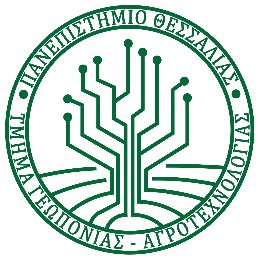 ΗΜ/ΝΙΑΩΡΑΜΑΘΗΜΑΕΞ.ΕΙΣΗΓΗΤΗΣΕΠΟΠΤΗΣΤΡΟΠΟΣ ΕΞΕΤΑΣΗΣΔΕΥΤΕΡΑ 25/01/20219.00-20.00ΓΕΝΙΚΗ ΧΗΜΕΙΑ-ΒΙΟΧΗΜΕΙΑΑʹΓΚΟΥΓΚΟΥΛΙΑΣΠΑΠΑΘΑΝΑΣΙΟΥMSTEAMS - ΠΡΟΦΟΡΙΚΑΤΡΙΤΗ 26/01/202115.00-17.00ΓΕΝΙΚΗ ΓΕΩΡΓΙΑΓ’ΒΟΓΙΑΤΖΗΠΑΠΑΘΑΝΑΣΙΟΥECLASSΠΕΜΠΤΗ 28/01/20219.00-13.00ΕΙΣΑΓΩΓΗ ΣΤΗΝ ΠΛΗΡΟΦΟΡΙΚΗ ΚΑΙ ΣΤΟΝ ΠΡΟΓΡΑΜΜΑΤΙΣΜΟΑʹΣΤΡΩΤΟΣΜΑΚΡΗΣECLASSΔΕΥΤΕΡΑ 01/02/202110.00-12.00ΑΓΓΛΙΚΑ ΕΙΔΙΚΟΥ ΣΚΟΠΟΥ ΑʹΣΟΥΦΛΙΑΚΩΣΤΟΥΛΗΣMSTEAMS (MSFORMS)ΤΡΙΤΗ 02/02/202115.00-17.00ΓΕΝΕΤΙΚΗ & ΒΙΟΤΕΧΝΟΛΟΓΙΑ ΦΥΤΩΝΓ’ΔΑΛΑΚΟΥΡΑΣΜΑΚΡΗΣECLASSΠΕΜΠΤΗ 04/02/202110.00-12.00ΓΕΩΡΓΙΚΗ ΥΔΡΑΥΛΙΚΗ & ΥΔΑΤΙΚΟΙ ΠΟΡΟΙΓ’ΚΑΛΦΟΥΝΤΖΟΣΚΑΡΑΝΙΚΑΣECLASSΠΑΡΑΣΚΕΥΗ05/02/20219.00-20.00ΒΙΟΛΟΓΙΑ ΦΥΤΩΝΑʹΒΑΣΙΛΑΚΟΓΛΟΥΡΑΠΤΗΣMSTEAMS - ΠΡΟΦΟΡΙΚΑΤΡΙΤΗ 09/02/202110.00-12.00ΕΔΑΦΟΜΗΧΑΝΙΚΗΓ’ΑΛΑΜΑΝΗΣΡΑΠΤΗΣMSTEAMS - ΑΣΚΗΣΕΙΣΠΕΜΠΤΗ 11/02/20218.00-10.00ΑΡΧΕΣ ΑΓΡΟΤΙΚΗΣ ΟΙΚΟΝΟΜΙΑΣΑʹΜΠΛΑΝΑΣΝΑΤΣΙΟΠΟΥΛΟΣECLASSΔΕΥΤΕΡΑ 15/02/20219.00-20.00ΓΕΩΡΓΙΚΗ ΖΩΟΛΟΓΙΑ & ΕΝΤΟΜΟΛΟΓΙΑΓ’ΗΛΙΟΠΟΥΛΟΣΝΑΤΣΙΟΠΟΥΛΟΣMSTEAMS - ΠΡΟΦΟΡΙΚΑΤΡΙΤΗ 16/02/202115.00-17.00ΜΑΘΗΜΑΤΙΚΑΑʹΠΕΤΡΩΤΟΣΚΑΡΑΝΙΚΑΣECLASSΠΑΡΑΣΚΕΥΗ 19/02/20219.00-20.00ΣΥΣΤΗΜΑΤΙΚΗ ΒΟΤΑΝΙΚΗ & ΖΙΖΑΝΙΟΛΟΓΙΑΓ’ΒΑΣΙΛΑΚΟΓΛΟΥΚΩΣΤΟΥΛΗΣMSTEAMS - ΠΡΟΦΟΡΙΚΑ